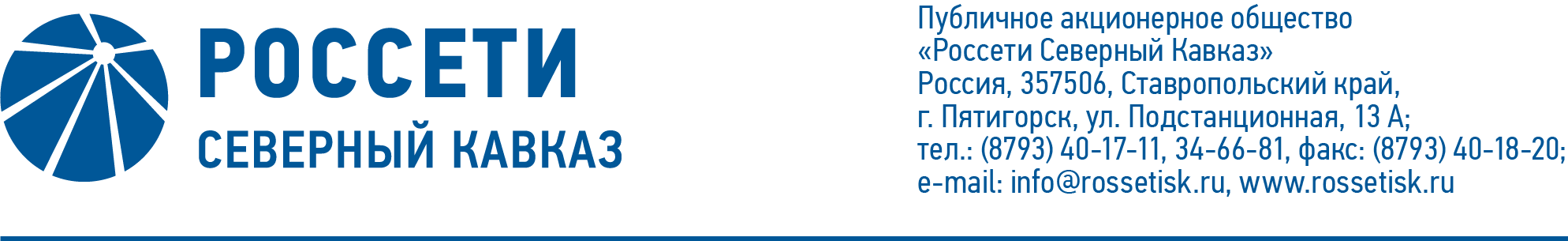 ПРОТОКОЛ № 430заседания Совета директоров ПАО «Россети Северный Кавказ»Место подведения итогов голосования: Ставропольский край, 
г. Пятигорск, пос. Энергетик, ул. Подстанционная, д. 13а.Дата проведения: 29 июля 2020 года.Форма проведения: опросным путем (заочное голосование).Дата подведения итогов голосования: 29 июля 2020 года, 23:00.Дата составления протокола: 31 июля 2020 года.Всего членов Совета директоров ПАО «Россети Северный Кавказ» -                      11 человек.В заочном голосовании приняли участие (получены опросные листы) члены Совета директоров:Варсеев Василий ВалерьевичГребцов Павел ВладимировичГончаров Юрий ВладимировичИванов Виталий ВалерьевичКапитонов Владислав АльбертовичКирюхин Сергей ВладимировичКраинский Даниил ВладимировичМайоров Андрей ВладимировичПрохоров Егор ВячеславовичЧевкин Дмитрий АлександровичСасин Николай ИвановичКворум имеется.Повестка дня:О признании утратившими силу отдельных решений Совета директоров Общества.О внесении изменений в Перечень Высших менеджеров 
ПАО «Россети Северный Кавказ».Об утверждении сметы расходов Общества на 2 квартал 2020 года.Об определении позиции Общества по вопросу повестки дня заседания Совета директоров АО «Дагестанская сетевая компания»: 
«Об утверждении сметы расходов Общества на 2 квартал 2020 года».Об определении позиции Общества по вопросу повестки дня заседания Совета директоров АО «Дагестанская сетевая компания»: 
«О рассмотрении отчета об исполнении бизнес-плана АО «Дагестанская сетевая компания» за 2019 год».Об утверждении Отчета о выполнении ключевых показателей эффективности (КПЭ) Генерального директора ПАО «Россети Северный Кавказ» за 3 квартал 2019 года.Об определении позиции Общества (представителей Общества) по вопросам повестки дня заседания Совета директоров АО «Дагестанская сетевая компания»: «Об утверждении Отчетов о выполнении ключевых показателей (КПЭ) эффективности единоличного исполнительного органа 
АО «Дагестанская сетевая компания» за 1 и 2 кварталы 2019 года».О составе Комитетов Совета директоров Общества.Итоги голосования и решения, принятые по вопросам повестки дня:Вопрос № 1. О признании утратившими силу отдельных решений Совета директоров Общества.Решение:1. Признать утратившими силу решения Совета директоров ПАО «Россети Северный Кавказ» от 31 июля 2014 г. по пунктам 2.6-2.8 вопроса № 16 «Об утверждении внутреннего документа Общества: Политики управления рисками ПАО «МРСК Северного Кавказа» в новой редакции» (протокол от 4 августа 2014 г. № 172) и от 9 ноября 2016 г. по пункту 
1 вопроса № 9 «Об утверждении скорректированного реестра ключевых операционных рисков Общества» (протокол от 11 ноября 2016 г. № 266) с даты принятия настоящего решения Совета директоров Общества. 2. Единоличному исполнительному органу ПАО «Россети Северный Кавказ» обеспечить предоставление на рассмотрение Совета директоров сведений об управлении критическими и значимыми функциональными рисками в составе материалов по вопросу о выполнении бизнес-плана за соответствующий квартал.Срок: в сроки, установленные для вынесения вопроса о выполнении бизнес-плана за соответствующий квартал, начиная с отчетности за 1 полугодие 2020 года.Голосовали «ЗА»: Варсеев В.В., Гончаров Ю.В., Гребцов П.В., Иванов В.В., Капитонов В.А., Кирюхин С.В., Краинский Д.В., Майоров А.В., Прохоров Е.В., Чевкин Д.А., Сасин Н.И.«ПРОТИВ»: нет. «ВОЗДЕРЖАЛСЯ»: нет.Решение принято единогласно.Вопрос № 2. О внесении изменений в Перечень Высших менеджеров 
ПАО «Россети Северный Кавказ».Решение:1.	Утвердить и ввести в действие Перечень высших менеджеров 
ПАО «Россети Северный Кавказ» в новой редакции:Первый заместитель Генерального директора;Заместитель Генерального директора;Главный бухгалтер – начальник Департамента бухгалтерского и налогового учета и отчетности. 2.	Признать утратившим силу Перечень Высших менеджеров 
ПАО «МРСК Северного Кавказа», утвержденный решением Совета директоров Общества от 21 апреля 2017 г. (протокол от 24 апреля 2017 г.№ 294), с даты введения в действие Перечня Высших менеджеров ПАО «Россети Северный Кавказ» в новой редакции.Голосовали «ЗА»: Варсеев В.В., Гончаров Ю.В., Гребцов П.В., Иванов В.В., Капитонов В.А., Кирюхин С.В., Краинский Д.В., Майоров А.В., Прохоров Е.В., Чевкин Д.А., Сасин Н.И.«ПРОТИВ»: нет. «ВОЗДЕРЖАЛСЯ»: нет.Решение принято единогласно.Вопрос № 3. Об утверждении сметы расходов Общества на 2 квартал 
2020 года.Решение:1.	Утвердить смету расходов Общества на 2 квартал 2020 года в соответствии с приложением 1 к настоящему решению Совета директоров Общества.2.	Отметить нарушение сроков утверждения бизнес-плана 
ПАО «Россети Северный Кавказ» на 2020-2024 годы.3.	Поручить Единоличному исполнительному органу Общества обеспечить вынесение на рассмотрение Совета директоров Общества бизнес-плана ПАО «Россети Северный Кавказ» на 2020-2024 годы, в срок не позднее 3 августа 2020 г.Голосовали «ЗА»: Варсеев В.В., Гончаров Ю.В., Гребцов П.В., Иванов В.В., Капитонов В.А., Кирюхин С.В., Краинский Д.В., Майоров А.В., Прохоров Е.В., Чевкин Д.А., Сасин Н.И.«ПРОТИВ»: нет. «ВОЗДЕРЖАЛСЯ»: нет.Решение принято единогласно.Вопрос № 4. Об определении позиции Общества по вопросу повестки дня заседания Совета директоров АО «Дагестанская сетевая компания»: «Об утверждении сметы расходов Общества на 2 квартал 2020 года».Решение:Поручить представителям Общества в Совете директоров 
АО «Дагестанская сетевая компания» по вопросу повестки дня заседания Совета директоров АО «Дагестанская сетевая компания» голосовать «ЗА» принятие следующего решения:1.	Утвердить смету расходов Общества на 2 квартал 2020 года в соответствии с приложением к настоящему решению Совета директоров Общества.2.	Отметить нарушение сроков утверждения бизнес-плана 
АО «Дагестанская сетевая компания» на 2020-2024 годы.3.	Поручить Единоличному исполнительному органу Общества обеспечить вынесение на рассмотрение Совета директоров Общества финансово-экономические показатели деятельности АО «Дагестанская сетевая компания» на 2020 год, в срок не позднее 3 августа 2020 г.Голосовали «ЗА»: Варсеев В.В., Гончаров Ю.В., Гребцов П.В., Иванов В.В., Капитонов В.А., Кирюхин С.В., Краинский Д.В., Майоров А.В., Прохоров Е.В., Чевкин Д.А., Сасин Н.И.«ПРОТИВ»: нет. «ВОЗДЕРЖАЛСЯ»: нет.Решение принято единогласно.Вопрос № 5. Об определении позиции Общества по вопросу повестки дня заседания Совета директоров АО «Дагестанская сетевая компания»: «О рассмотрении отчета об исполнении бизнес-плана АО «Дагестанская сетевая компания» за 2019 год».Решение:Поручить представителям Общества в Совете директоров 
АО «Дагестанская сетевая компания» по вопросу повестки дня заседания Совета директоров АО «Дагестанская сетевая компания» «О рассмотрении отчета об исполнении бизнес-плана Общества за 2019 год» голосовать «ЗА» принятие следующего решения:1.	Принять к сведению отчет об исполнении бизнес-плана 
АО «Дагестанская сетевая компания» за 2019 год в соответствии с приложением к настоящему решению Совета директоров Общества.2.	Отметить отклонения основных параметров бизнес-плана по итогам 2019 года в соответствии с приложением к настоящему решению Совета директоров Общества.3.	Поручить Единоличному исполнительному органу Общества представить Совету директоров АО «Дагестанская сетевая компания» информацию о мерах, предпринятых Обществом по обеспечению достижения в 2019 году запланированного показателя уровня оплаты оказанных услуг по передаче электрической энергии, а также информацию о принятых мерах в отношении ответственных лиц, допустивших неисполнение мероприятий, запланированных в обеспечение планового показателя.Голосовали «ЗА»: Варсеев В.В., Гончаров Ю.В., Гребцов П.В., Иванов В.В., Капитонов В.А., Кирюхин С.В., Краинский Д.В., Майоров А.В., Прохоров Е.В., Чевкин Д.А., Сасин Н.И.«ПРОТИВ»: нет. «ВОЗДЕРЖАЛСЯ»: нет.Решение принято единогласно.Вопрос № 6. Об утверждении Отчета о выполнении ключевых показателей эффективности (КПЭ) Генерального директора ПАО «Россети Северный Кавказ» за 3 квартал 2019 года.Решение:Утвердить Отчет о выполнении ключевых показателей эффективности (КПЭ) Генерального директора ПАО «Россети Северный Кавказ» за 3 квартал 2019 года согласно приложению 2 к настоящему решению Совета директоров Общества.Голосовали «ЗА»: Варсеев В.В., Гончаров Ю.В., Гребцов П.В., Иванов В.В., Капитонов В.А., Кирюхин С.В., Краинский Д.В., Майоров А.В., Прохоров Е.В., Чевкин Д.А., Сасин Н.И.«ПРОТИВ»: нет. «ВОЗДЕРЖАЛСЯ»: нет.Решение принято единогласно.Вопрос № 7. Об определении позиции Общества (представителей Общества) по вопросам повестки дня заседания Совета директоров АО «Дагестанская сетевая компания»: «Об утверждении Отчетов о выполнении ключевых показателей (КПЭ) эффективности единоличного исполнительного органа 
АО «Дагестанская сетевая компания» за 1 и 2 кварталы 2019 года».Решение:Поручить представителям ПАО «Россети Северный Кавказ» в Совете директоров АО «Дагестанская сетевая компания» по вопросу повестки дня заседания Совета директоров АО «Дагестанская сетевая компания» «Об утверждении Отчетов о выполнении ключевых показателей эффективности (КПЭ) единоличного исполнительного органа АО «Дагестанская сетевая компания» за 1 и 2 кварталы 2019 года» голосовать «ЗА» принятие следующего решения:1.	Утвердить Отчеты о выполнении ключевых показателей эффективности (КПЭ) единоличного исполнительного органа 
АО «Дагестанская сетевая компания» за 1 и 2 кварталы 2019 года в соответствии с приложениями к настоящему решению Совета директоров Общества.2.	На основании пункта 1.8 Методики расчета и оценки выполнения КПЭ, утвержденной решением Совета директоров Общества (протокол от 03.10.2017 № 61) в связи с ухудшением финансового состояния, признать КПЭ «Консолидированный чистый дол/EBITDA» за 1 и 2 кварталы 2019 года не выполненными, премию в части данного КПЭ – не выплачивать.Голосовали «ЗА»: Варсеев В.В., Гончаров Ю.В., Гребцов П.В., Иванов В.В., Капитонов В.А., Кирюхин С.В., Краинский Д.В., Майоров А.В., Прохоров Е.В., Чевкин Д.А., Сасин Н.И.«ПРОТИВ»: нет. «ВОЗДЕРЖАЛСЯ»: нет.Решение принято единогласно.Вопрос № 8. О составе Комитетов Совета директоров Общества.Решение:1.1.	Определить количественный состав Комитета по надежности Совета директоров ПАО «Россети Северный Кавказ» - 4 (четыре) человека.1.2.	Избрать следующий персональный состав Комитета по надежности Совета директоров ПАО «Россети Северный Кавказ»:1.3.	Избрать Алюшенко Игоря Дмитриевича Председателем Комитета по надежности Совета директоров ПАО «Россети Северный Кавказ».2.1.	Определить количественный состав Комитета по технологическому присоединению к электрическим сетям Совета директоров ПАО «Россети Северный Кавказ» - 4 (четыре) человека.2.2.	Избрать следующий персональный состав Комитета по технологическому присоединению к электрическим сетям Совета директоров 
ПАО «Россети Северный Кавказ»:2.3.	Избрать Корнеева Александра Юрьевича Председателем Комитета по технологическому присоединению к электрическим сетям Совета директоров ПАО «Россети Северный Кавказ».Голосовали «ЗА»: Варсеев В.В., Гончаров Ю.В., Гребцов П.В., Иванов В.В., Капитонов В.А., Кирюхин С.В., Краинский Д.В., Майоров А.В., Прохоров Е.В., Чевкин Д.А., Сасин Н.И.«ПРОТИВ»: нет. «ВОЗДЕРЖАЛСЯ»: нет.Решение принято единогласно.Председатель Совета директоров			   П.В. ГребцовКорпоративный секретарь 		       С.В. Чистов№Ф.И.О. Должность1.Алюшенко Игорь ДмитриевичЗаместитель главного инженера - главный диспетчер ПАО «Россети»2.Смага Михаил ВладимировичЗаместитель директора филиала 
ПАО «Россети» - Центр технического надзора 3.Абаимов Виктор МихайловичИсполняющий обязанности первого заместителя генерального директора - главного инженера ПАО «Россети Северный Кавказ»4.Каленюк Егор ВладимировичЗаместитель генерального директора по реализации и развитию услуг ПАО «Россети Северный Кавказ»№Ф.И.О. Должность1.Корнеев Александр ЮрьевичНачальник Департамента технологического присоединения и развития инфраструктуры 
ПАО «Россети»2.Курявый Станислав МихайловичНачальник Управления контроля работы 
ДЗО Департамента технологического развития ПАО «Россети»3.Скрипальщиков Дмитрий НиколаевичНачальник Управления перспективного развития электросетевой инфраструктуры Департамента технологического присоединения и развития инфраструктуры ПАО «Россети» 4.Каленюк Егор ВладимировичЗаместитель генерального директора по реализации и развитию услуг ПАО «Россети Северный Кавказ»